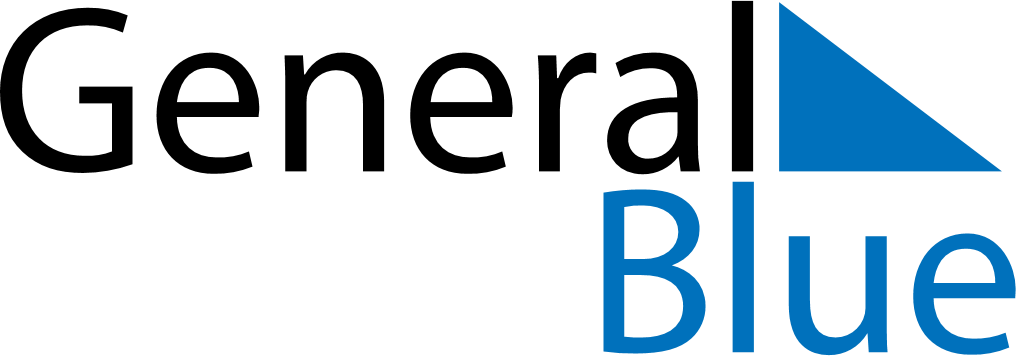 Q2 of 2018United StatesQ2 of 2018United StatesQ2 of 2018United StatesQ2 of 2018United StatesQ2 of 2018United StatesQ2 of 2018United StatesQ2 of 2018United StatesApril 2018April 2018April 2018April 2018April 2018April 2018April 2018April 2018April 2018MondayTuesdayTuesdayWednesdayThursdayFridaySaturdaySunday1233456789101011121314151617171819202122232424252627282930May 2018May 2018May 2018May 2018May 2018May 2018May 2018May 2018May 2018MondayTuesdayTuesdayWednesdayThursdayFridaySaturdaySunday1123456788910111213141515161718192021222223242526272829293031June 2018June 2018June 2018June 2018June 2018June 2018June 2018June 2018June 2018MondayTuesdayTuesdayWednesdayThursdayFridaySaturdaySunday1234556789101112121314151617181919202122232425262627282930Apr 1: Easter SundayApr 17: Tax DayApr 25: Administrative Professionals DayMay 13: Mother’s DayMay 28: Memorial DayJun 17: Father’s Day